№ФИО педагога/тех.персоналаНаименование организации, должностьФото3*4Нагрузка и расписание№ приказа и дата назначенияКакую категорию имеет, приказ № дата присвоения, наличие сертификатовСведения о перевдижении по образовательным учреждениям (приказ об увольнении №, дата, куда был трудоустроен)1Илюбаева Динара ТашетовнаКГУ "Общеобразовательная школа села Двуречное отдела образования по Есильскому району управления образования Акмолинской области"и.о. директора школы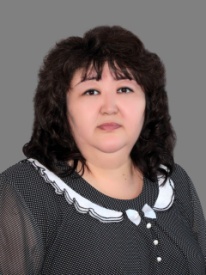 1 ставка ,4 часа№ 3 от 04.01.2023 годаПедагог-психолог № 104 от 25.12.20202Постнов Дмитрий ВалентиновичКГУ "Общеобразовательная школа села Двуречное отдела образования по Есильскому району управления образования Акмолинской области"Заместитель  директора по учебной- воспитательной работе 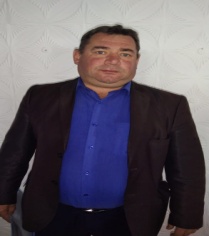 1 ставка ,3 часа№53 от 01.09.2022 годаБ/К3Рычер Людмила ВладимировнаКГУ "Общеобразовательная школа села Двуречное отдела образования по Есильскому району управления образования Акмолинской области"заместитель директора  по воспитательной работе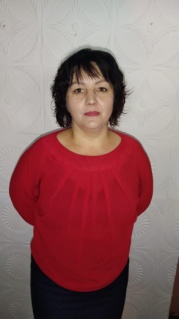 1 ставка, 8 часов№1 от 04.09.2005Педагог-эксперт учителя  музыки № 98-ж/к от 30.06.2023,3 категория по ВР4Сулима Надежда ВалерьевнаКГУ "Общеобразовательная школа села Двуречное отдела образования по Есильскому району управления образования Акмолинской области" Делопроизводитель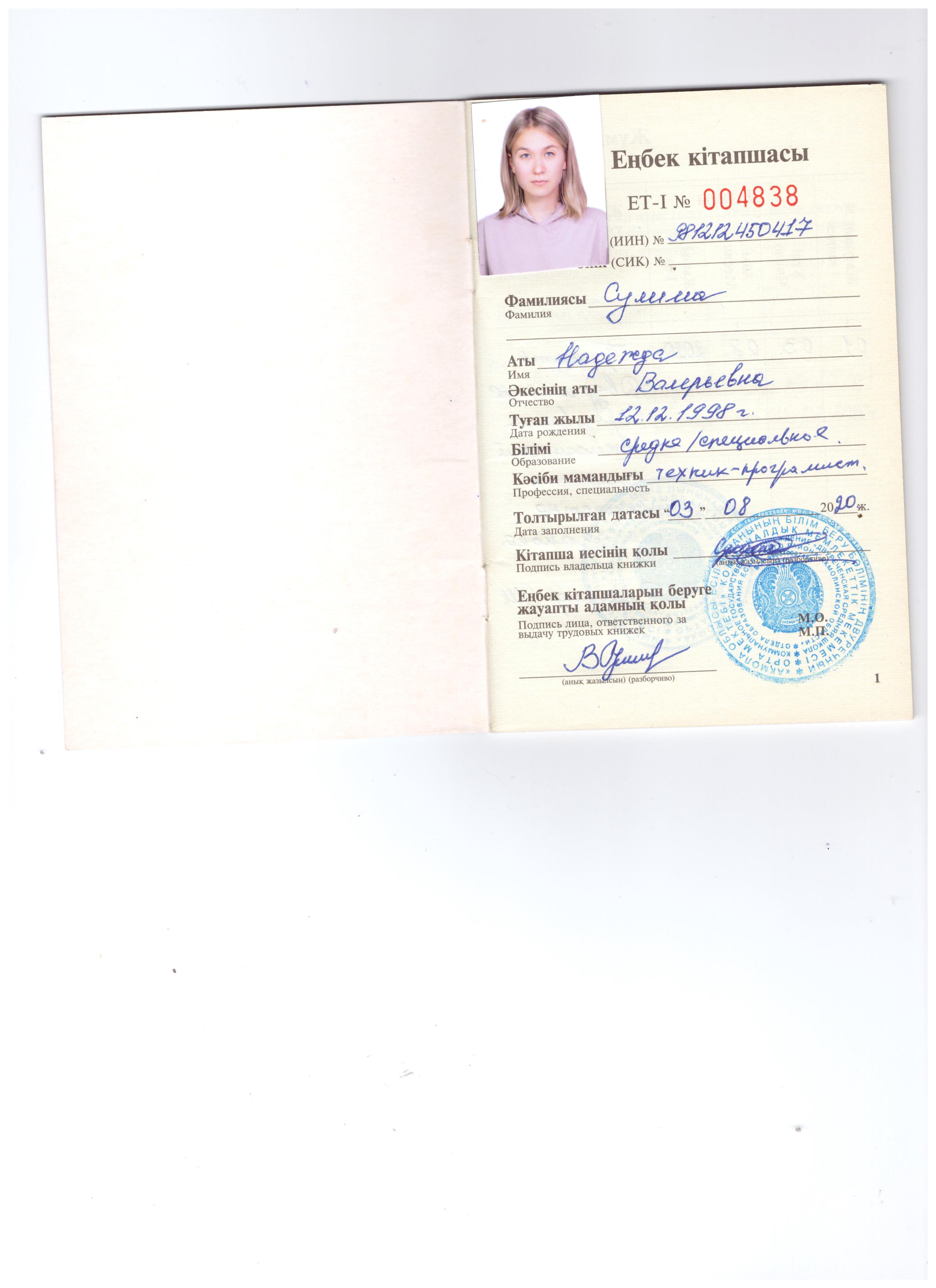 0.5 ставки№10 от 07.02.2022 годаСертификат Совершенствование навыков оказания государственных услуг.Взаимодействие с людьми с особенными потребностями в количестве 24 академических часов. 24.11.2022 год5Сысоева Татьяна ВладимировнаКГУ "Общеобразовательная школа села Двуречное отдела образования по Есильскому району управления образования Акмолинской области" учитель начальных классов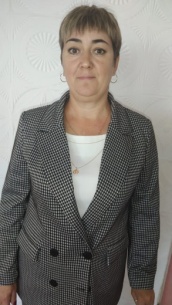 17 часов,1 класс№1 от 15.08.2014 годаПедагог-модератор учителя начальных классов № 22 от 21.05.20216Лящук Ирина НиколаевнаКГУ "Общеобразовательная школа села Двуречное отдела образования по Есильскому району управления образования Акмолинской области" учитель начальных классов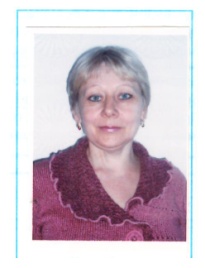 17 часов,2 класс№1 от 01.09.1993 годаПедагог-эксперт начальных классов  № 217 от 19.06.20187Удовик Ольга НиколаевнаКГУ "Общеобразовательная школа села Двуречное отдела образования по Есильскому району управления образования Акмолинской области" учитель начальных классов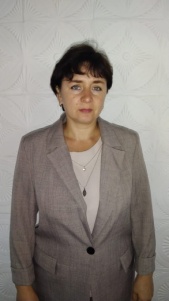 17 часов,кл.рук. 3 класс№1 от 26.08.2014 годаПедагог-стажер 20238Сизикова Лина ВладимировнаКГУ "Общеобразовательная школа села Двуречное отдела образования по Есильскому району управления образования Акмолинской области" учитель начальных классов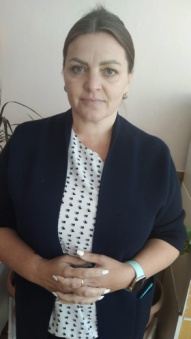 16 часов,кл/рук 4 класс№1 от 01.10.2012 годаБ/К9Слепченков Дмитрий АлександровичКГУ "Общеобразовательная школа села Двуречное отдела образования по Есильскому району управления образования Акмолинской области" учитель информатики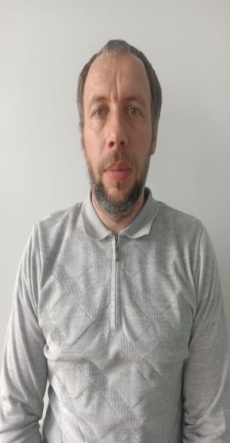 12,5 часа№1 от 01.03.2013 годаПедагог-модератор учитель информатики № 78 от 01.09.202010Алханов Кахраман МаликулыКГУ "Общеобразовательная школа села Двуречное отдела образования по Есильскому району управления образования Акмолинской области" учитель английского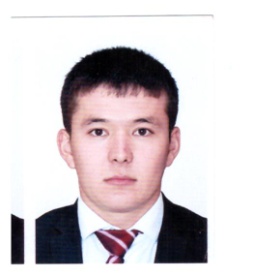 21 час№85 от 01.09.2020 годаПедагог-модератор учителя английского языка № 104 от 25.12.202011Нигматулина Лидия НиколаевнаКГУ "Общеобразовательная школа села Двуречное отдела образования по Есильскому району управления образования Акмолинской области" учитель математики 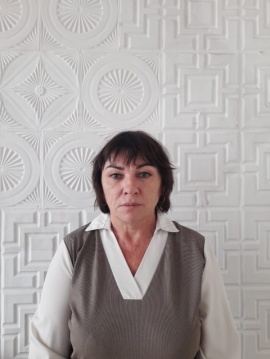 20 часов№1 от 10.08.2009 годаБ/К12Паникар Татьяна СеменовнаКГУ "Общеобразовательная школа села Двуречное отдела образования по Есильскому району управления образования Акмолинской области" учитель математики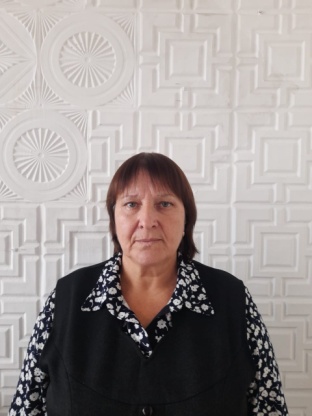 21 час,кл.руководство 9 класс№1 от 30.08.1987 годаПедагог-модератор учителя математики № 104 от 25.12.202013Кравчук Нина ВасильевнаКГУ "Общеобразовательная школа села Двуречное отдела образования по Есильскому району управления образования Акмолинской области" библиотекарь,педагог- дополнительного образования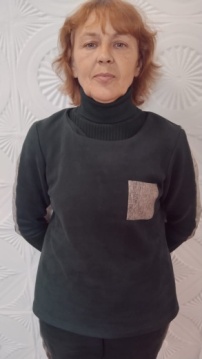 0,5 библиотекарь ,0,5 дворовый клуб№1  от 01.08.2017 годаБ/К14Алексеева Ольга НиколаевнаКГУ "Общеобразовательная школа села Двуречное отдела образования по Есильскому району управления образования Акмолинской области"учитель биологии,химии  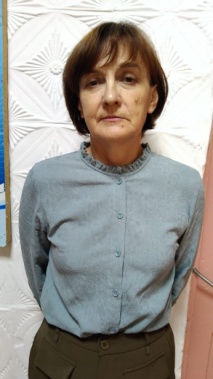 23 часа,кл.руководство 8 класс№1 от 22.09.1987 годаПедагог-эксперт химии и биологии  № 217 от 19.06.201815Сейдина Жанагуль ЗакировнаКГУ "Общеобразовательная школа села Двуречное отдела образования по Есильскому району управления образования Акмолинской области"учитель казахского языка и литературы  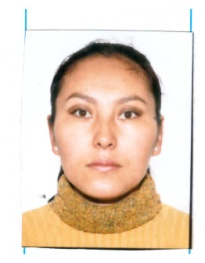 16 часов,кл.руководство 10 класс№1 от 27.08.2009 годаПедагог-эксперт казахский язык и литература № 338 от 24.08.202016Сафронова Татьяна ФеликсовнаУчитель русского языка и литературы,элективные курсы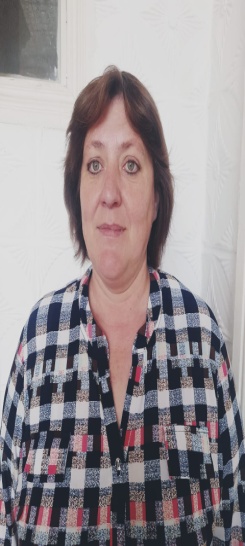 17 часов,кл.руководство 6 класс№1 от 01.09.1995 годаПедагог-экперт учителя русского языка и литературы № 98-ж/к от 30.06.202317Кундызбаев Аслан НурхановичКГУ "Общеобразовательная школа села Двуречное отдела образования по Есильскому району управления образования Акмолинской области"учитель физической культуры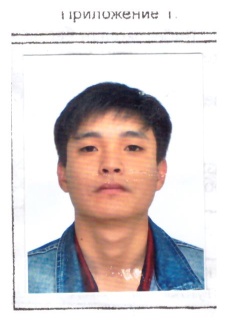 12 часов№56 от 01.09.2022 годаБ/К18Масшанова Элеонора АлександровнаКГУ "Общеобразовательная школа села Двуречное отдела образования по Есильскому району управления образования Акмолинской области"учитель физической культуры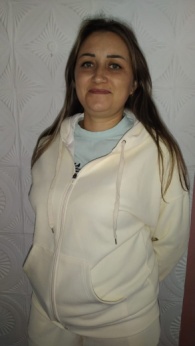 12 часов кл/рук 11 класс№77 от 01.09.2020 годаБ/К19Давиденко Наталья АндреевнаКГУ "Общеобразовательная школа села Двуречное отдела образования по Есильскому району управления образования Акмолинской области"учитель русского языка и литературы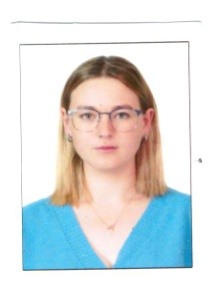 15 часов№43 от 01.09.2023 годаБ/К20Русаков Валерий АнатольевичКГУ "Общеобразовательная школа села Двуречное оо по Есильскому району уо Акмолинской области»учитель художественного труда и НВиТП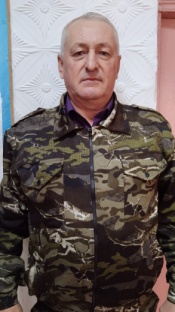 1 ставка, 7часов№ 3от 04.01.2023 годаБ/К21Ахметов Медет СабыржановичКГУ "Общеобразовательная школа села Двуречное отдела образования по Есильскому району управления образования Акмолинской области"Учитель казахского языка и литературы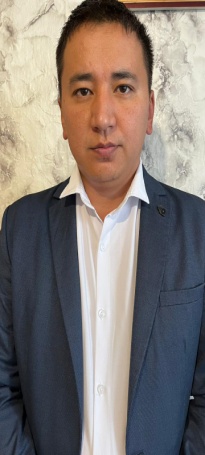 14 часов,кл.руководство 7 класс№1  от 26.08.2014 годаБ/К22Айткулова Айгерим ШоптибаевнаКГУ "Общеобразовательная школа села Двуречное отдела образования по Есильскому району управления образования Акмолинской области"Учитель казахского языка и литературы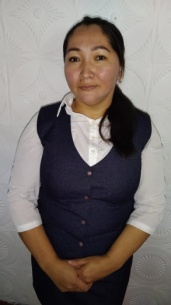 14 часов№1 от 01.02.2014 годаБ/К23Федченкова Анастасия ВасильевнаКГУ "Общеобразовательная школа села Двуречное отдела образования по Есильскому району управления образования Акмолинской области"Старшая вожатая, доп образование,естествознание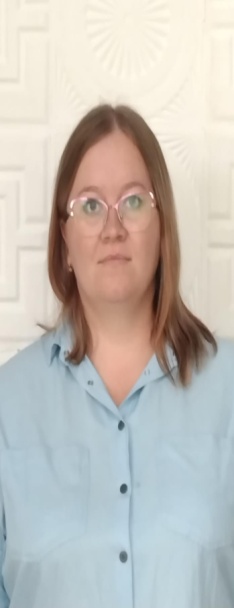 1 ставка, 1 час, кл.рук. 5 класс№1   от 01.09.2016 годаБ/К24Козаренко Александр НиколаевичКГУ "Общеобразовательная школа села Двуречное отдела образования по Есильскому району управления образования Акмолинской области"учитель физики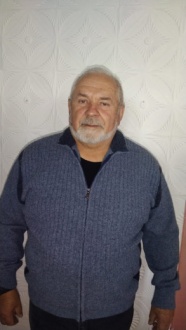 6 часов№ 45 от 01.09.2023 года25Смолев Виктор АлександровичКГУ "Общеобразовательная школа села Двуречное отдела образования по Есильскому району управления образования Акмолинской области"Учитель истории 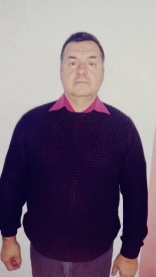 25 часа№44 от 01.09.2023 годПедагог-эксперт учителя истории № 347 от 27.08.202026Суфиярова Людмила ВикторовнаКГУ "Общеобразовательная школа села Двуречное отдела образования по Есильскому району управления образования Акмолинской области"Учитель географии 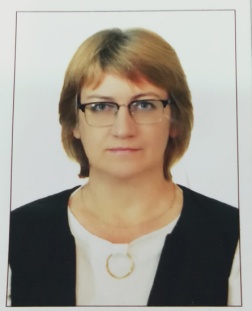 10 часов№48  от 15.09.2023Педагог-эксперт №586 от 30.12.2019 год27Кудабаева Гульмира ТоболовнаКГУ "Общеобразовательная школа села Двуречное отдела образования по Есильскому району управления образования Акмолинской области"Вахтер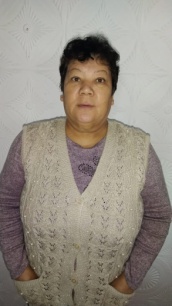 1 ставка№17 от 01.11.2019 года28Мороз Наталья АлександровнаКГУ "Общеобразовательная школа села Двуречное отдела образования по Есильскому району управления образования Акмолинской области"Уборщик служебных помещений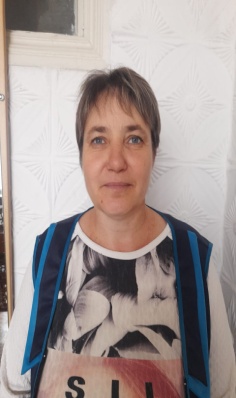 1 ставка№1 от 14.04.2005 года29Островская Любовь АлександровнаКГУ "Общеобразовательная школа села Двуречное отдела образования по Есильскому району управления образования Акмолинской области"Уборщик служебных помещений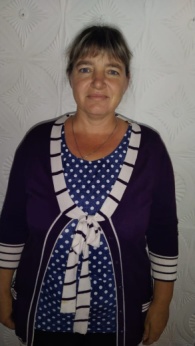 1 ставка№1 от 01.09.2016 года30Нагибайло Людмила НиколаевнаКГУ "Общеобразовательная школа села Двуречное отдела образования по Есильскому району управления образования Акмолинской области"Уборщик служебных помещений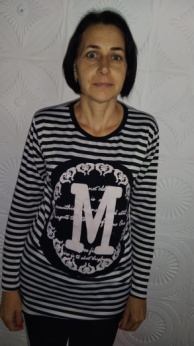 1 ставка№1 от 01.08.2006 года31Халецкая Лариса ГеннадьевнаКГУ "Общеобразовательная школа села Двуречное отдела образования по Есильскому району управления образования Акмолинской области"Уборщик служебных помещений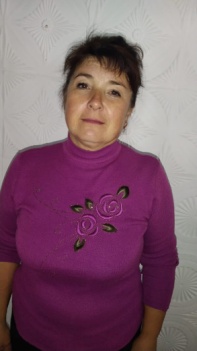 1 ставка№1 от 01.09.2007 года32Минеева Светлана ОлеговнаКГУ "Общеобразовательная школа села Двуречное отдела образования по Есильскому району управления образования Акмолинской области"Уборщик служебных помещений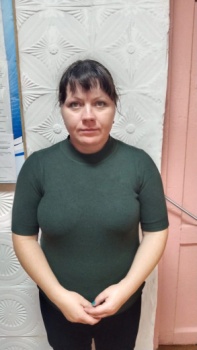 1 ставка№1 от 02.03.2017 года33Абсеитов Абылхасым КуанышевичКГУ "Общеобразовательная школа села Двуречное отдела образования по Есильскому району управления образования Акмолинской области"Завхоз школы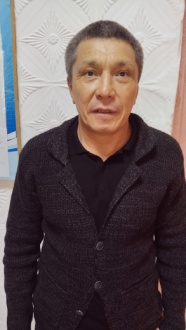 1 ставка№32 от 01.06.2022 года34Бочкарев Юрий АлександровичКГУ "Общеобразовательная школа села Двуречное отдела образования по Есильскому району управления образования Акмолинской области"Водитель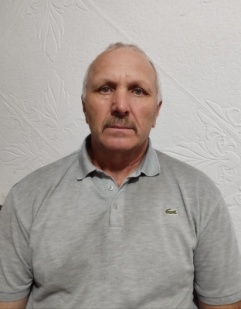 1 ставка№1 от 02.07.2012 года35Грибанов Владимир ЛеонидовичКГУ "Общеобразовательная школа села Двуречное отдела образования по Есильскому району управления образования Акмолинской области"рабочий по комплексному обслуживанию и ремонту зданий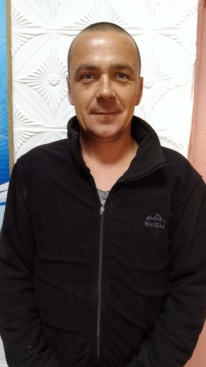 1 ставка№34 от 01.06.202236Медведева Ирина ВалерьевнаКГУ "Общеобразовательная школа села Двуречное отдела образования по Есильскому району управления образования Акмолинской области"Мини-центр «Раушан» Воспитатель,музыкальный руководитель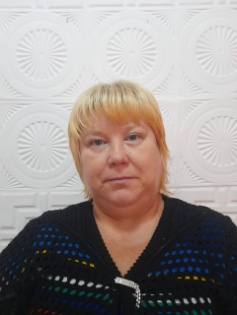 3,84№1 от  11.09.2019Сертификат "Развитие игровой компетентности педагога дошкольной организации" 2023год37Касенова Оксана ГригорьевнаКГУ "Общеобразовательная школа села Двуречное отдела образования по Есильскому району управления образования Акмолинской области"Мини-центр «Раушан» Воспитатель,музыкальны руководитель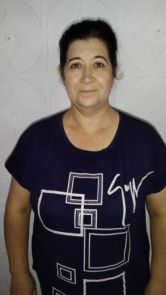 3,84№1 от 01.10.2021Приказ № 25 от 26.12.2019 года присвоена II категория по должности воспитатель.Сертификат "Развитие игровой компетентности педагога дошкольной организации"2023 год38Пономарева Наталья СергеевнаКГУ "Общеобразовательная школа села Двуречное отдела образования по Есильскому району управления образования Акмолинской области"Мини-центр «Раушан» Помощник -воспитателя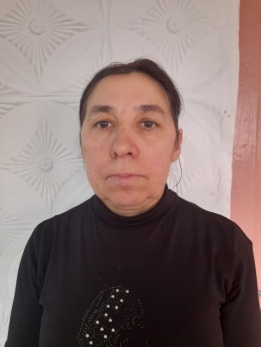 3,36№1 от 01.09.201239Федченкова Татьяна АфанасьевнаКГУ "Общеобразовательная школа села Двуречное отдела образования по Есильскому району управления образования Акмолинской области"Мини-центр «Раушан» Повар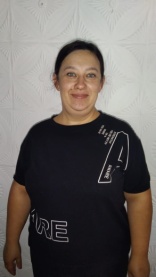 6,8№1 от 01.10.201140Рихтер Елена АдольфовнаКГУ "Общеобразовательная школа села Двуречное отдела образования по Есильскому району управления образования Акмолинской области"Мини-центр «Раушан» Прачка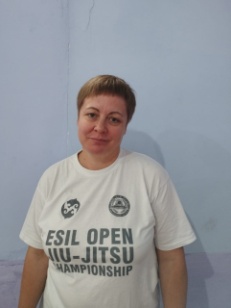 4,4№79 от 01.09.202041Чернушич  Татьяна РадиковнаКГУ "Общеобразовательная школа села Двуречное отдела образования по Есильскому району управления образования Акмолинской области"Мини-центр «Раушан» подсобный рабочий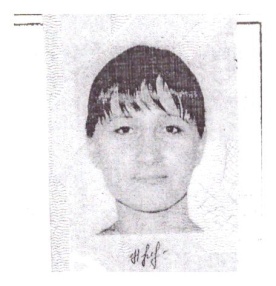 4 часа№124Б от 01.06.2018 года42Айткулова Айгерим ШоптибаевнаКГУ "Общеобразовательная школа села Двуречное отдела образования по Есильскому району управления образования Акмолинской области"Мини-центр «Раушан» учитель казахского языка и литературы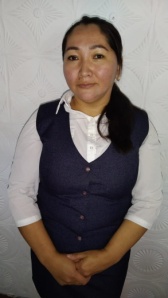 2 часа№1 от 01.09.201243Касенова Дина ВладимировнаКГУ "Общеобразовательная школа села Двуречное отдела образования по Есильскому району управления образования Акмолинской области"Мини-центр «Раушан» Помощник -воспитателя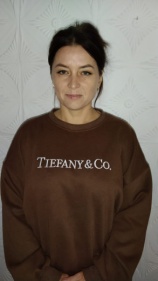 3,36№1 от 01.02.2016 год44Шейчекова Венера РадиевнаКГУ "Общеобразовательная школа села Двуречное отдела образования по Есильскому району управления образования Акмолинской области"Мини-центр «Балапан» Воспитатель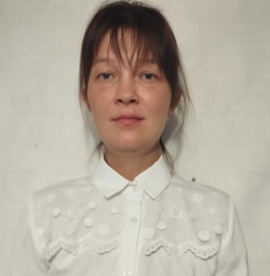 0,5№1 от 01.08.2015Сертификат "Развитие игровой компетентности педагога дошкольной организации"45Ахметов Медет СабыржановичКГУ "Общеобразовательная школа села Двуречное отдела образования по Есильскому району управления образования Акмолинской области"Мини-центр «Балапан» учитель казахского языка и литературы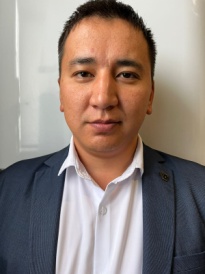 2 часа№1  от 26.08.201446Шаймарденова Макпал СериккызыКГУ "Общеобразовательная школа села Двуречное отдела образования по Есильскому району управления образования Акмолинской области" Мини-центр «Балапан»,помощник-воспитателя/совместитель прачка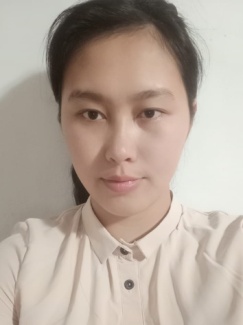 6 часа№59 от 01.09.202347Наурызбаева Гульмира ТоктасыновнаКГУ "Общеобразовательная школа села Двуречное отдела образования по Есильскому району управления образования Акмолинской области"Мини-центр «Балапан»,повар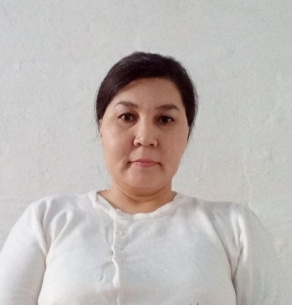 3,6№47 от 07.09.202348Ахметова Зейнеп АлиевнаКГУ "Общеобразовательная школа села Двуречное отдела образования по Есильскому району управления образования Акмолинской области"Мини-центр «Балапан», подсобный рабочий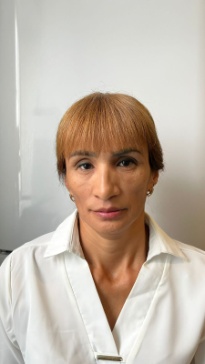 2№46 от 07.09.202349Жолдыбаева Гульсара КалихановнаКГУ "Общеобразовательная школа села Двуречное отдела образования по Есильскому району управления образования Акмолинской области" Мини-центр «Балапан», Медицинская сестра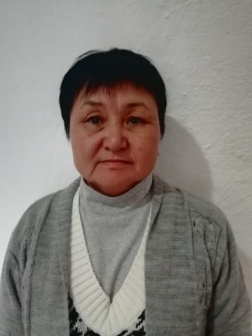 0,5 ставки№1  от 01.09.201550Осипова  Алена ЮрьевнаКГУ "Общеобразовательная школа села Двуречное отдела образования по Есильскому району управления образования Акмолинской области" Мини-центр «Балапан», Сторож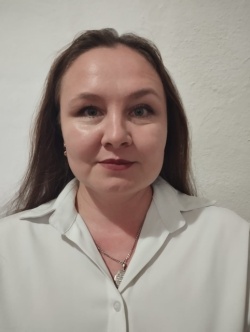 1 ставка№15 от 12.04.202151Абилдин  Нурлыбек КушкимбаевичКГУ "Общеобразовательная школа села Двуречное отдела образования по Есильскому району управления образования Акмолинской области" Мини-центр «Балапан», Сторож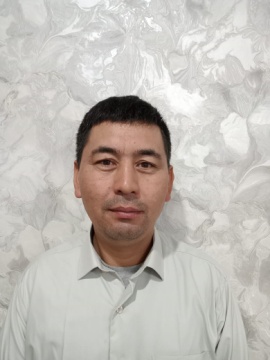 1 ставка№1 от 01.09.201152Максутов Фархад АбилкасимулыКГУ "Общеобразовательная школа села Двуречное отдела образования по Есильскому району управления образования Акмолинской области" Мини-центр «Балапан», Сторож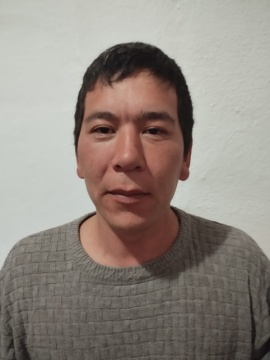 1 ставка№1 от 31.07.2017